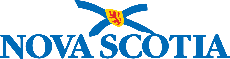 Healthy Schools Grant Annual Report 		School: 	École Shannon Park Elementary			School year: 2021-2022 SUMMARYDETERMINING PRIORITIESEXPENDITURESWork undertaken with assistance from the grant to improve student well-being and success and how it supported the Student Success Plan (SSP):Physical education is a continuing priority at our school.  Our Physical Education teachers work collaboratively with classroom teachers as much as possible to plan relevant and engaging activities in  the outdoor space with appropriate equipment unless weather conditions are extreme. This has really helped students and staff value outdoor learning and physical activity as part of their daily routines. We collaboratively wanted to support our physical education programming by expanding our physical education equipment. After staff collaboration, we decided to spend on physical education materials to support the continuation of this initiative and to purchase different and more varied equipment.How the school engaged with students, teachers, the School Advisory Council (SAC), and other partners within the school community, to determine how to use grant funds:Our SAC has been very supportive and has engaged in conversations to support student well being in a variety of ways this year.  The SAC and our Home and School were in agreement of outdoor learning, physical activity and being able to begin rebuilding a sense of community after pandemic restrictions through an end of the year PE Fun Field Day. How the data from Student Success Surveys, and other sources of student evidence that provide a picture of student health and well-being, were considered when determining how to use these funds:Students were in agreement as well that outdoor time and supporting our PE programs were important. They were also most excited about having a Fun Field Day that would build a sense of community and allow them to be with their friends after pandemic restrictions.  Project/itemLink to health and well-beingExpenditurePurchased equipment for physical education to be used during outdoor education, community building and physical activities. supports student mental and physical health supports land-based and outdoor learning supports cultural opportunities and healthImpact (optional): Student well being and community building.$3363.12Healthy Schools Grant Expenditure TOTAL Healthy Schools Grant Expenditure TOTAL $3363.12